Continuing education (CE) information for creditPerformance Improvement Training WorkshopActivity date: November 16 & 17, 2022Course director: Natalie WebbVizient is committed to complying with the criteria set forth by the accrediting agencies in order to provide this quality course. To receive credit for educational activities, you must successfully complete all course requirements.RequirementsAttend the course in its entirety.After the course, you will receive an email with instructions that you will need to obtain your CE credit.Complete the process no later than December 31, 2022.Upon successful completion of the course requirements, you will be able to print your CE certificate (with the exception of pharmacists and pharmacy technicians.)Learning objectivesAt the conclusion of this activity, participants should be able to: Discuss and apply performance improvement concepts, principles, and methodologies.Compare and contrast various performance improvement tools and purpose of use.Explain how data analysis and insights can drive improvement.Define performance improvement team roles and team dynamics.Describe critical success factors for managing change.Give examples of how individuals can effectively support organization-wide improvement initiatives.Joint Accreditation Statement: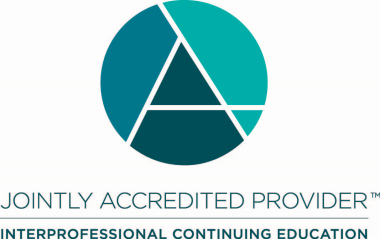 In support of improving patient care, Vizient, Inc. is jointly accredited by the Accreditation Council for Continuing Medical Education (ACCME), the Accreditation Council for Pharmacy Education (ACPE), and the American Nurses Credentialing Center (ANCC) to provide continuing education for the healthcare team.Designation Statement(s):NURSINGThis activity is designated for 7.25 contact hours.Vizient, Inc. is approved by the California Board of Registered Nursing, Provider Number CEP12580, for 7.25 contact hours.NATIONAL ASSOCIATION FOR HEALTHCARE QUALITYThis program has been approved by the National Association for Healthcare Quality for a maximum of 7.25 CPHQ continuing education credits for this event.OTHERVizient, Inc. will award all other healthcare professionals who successfully complete the activity a Certificate of Participation indicating the maximum credits available. Various state license boards and credentialing bodies accept certificates of participation from accredited CE activities to meet CE requirements for license renewals and re-certification. It is the responsibility of the participant to contact their state licensing board and/or certifying body for verification on credit eligibility reciprocity.Identification, Mitigation, and Disclosure of Relevant Financial Relationships As an accredited provider of continuing education, Vizient, Inc. is dedicated to ensuring this activity presents learners with only accurate, balanced, scientifically justified recommendations, and is free from promotion, marketing, and commercial bias. In accordance with The Standards for Integrity and Independence in Accredited Continuing Education, all planners, faculty, and others in control of the educational content have disclosed the absence or existence of all financial relationships (of any dollar amount) with ineligible companies within the past 24 months. It is Vizient’s policy that owners and employees of ineligible companies, and any individuals who refuse to disclose the absence or existence of financial relationships with any ineligible companies are disqualified from participating as planners or faculty.Disclosure of Financial Relationships:Absence of Relevant Financial RelationshipsVizient, Inc., Jointly Accredited for Interprofessional Continuing Education, defines companies to be ineligible as those whose primary business is producing, marketing, selling, re-selling, or distributing healthcare products used by or on patients.An individual is considered to have a relevant financial relationship if the educational content an individual can control is related to the business lines or products of the ineligible company.No one in a position to control the content of this educational activity have relevant financial relationships with ineligible companies.FacultyNatalie Webb, MHA, RN, CPHQAccreditation DirectorVizient, Inc.Marly Christenson, PhD, MS, RN, NP, CPHQSenior Director, Member Education and Learning Center of ExcellenceVizient, Inc.Marilyn Sherrill, MBA, RNSr. PI Program DirectorVizient, Inc.Michelle Lewis, BSW, GBSS, CPHQSr. Director of ProgramsVizient, Inc.Shireen Elnaggar, MBA, BSMember education and learning directorVizient, Inc.Benjamin Bahil, BAPrinciple, Data Intelligence and VisualizationVizient, Inc.Beatrice Gaturu, MBAData Application and Insights DirectorVizient, Inc.Robin Weis, BASr Visualization DesignerVizient, Inc.Planning committeeNatalie Webb, MHA, RN, CPHQAccreditation DirectorVizient, Inc.Marly Christenson, PhD, MS, RN, NP, CPHQSenior Director, Member Education and Learning Center of ExcellenceVizient, Inc.Marilyn Sherrill, MBA, RNSr. PI Program DirectorVizient, Inc.Michelle Lewis, BSW, GBSS, CPHQSr. Director, ProgramsVizient, Inc.Shireen Elnaggar, MBA, BSMember education and learning directorVizient, Inc.Jodi Eisenberg, MHA, CPHQ, CPMSMAVP, Member connectionsVizient, IncRobin Weis, BASr Visualization DesignerVizient, Inc.Statement of content validity Vizient, Inc. educational activities are intended to assist healthcare teams advance their professional responsibilities in accordance with the definition of continuing education. It is the policy of Vizient, Inc. to review and ensure that all content and recommendations for patient care within accredited CE is evidenced-based, based on current science and clinical reasoning while ensuring the content is fair and balanced. All recommendations must conform to the generally accepted standards of experimental design, data collection, analysis, and interpretation. Vizient, Inc. does not permit accredited continuing education if it advocates for unscientific approaches to diagnosis or therapy, or if the education promotes recommendations, treatment, or manners of practicing healthcare that are determined to have risks or dangers that outweigh the benefits or are known to be ineffective in the treatment of patients.FDA off-label/unapproved usageFaculty/Presenters are required to identify any new and evolving topics for which there is a lower/absence of evidence base. This is to ensure that our content does not advocate for, or promote, practices that are not, or not yet adequately based on current science, evidence, and clinical reasoning. Faculty/Presenters are required to disclose any discussion of (1) off-label/unapproved or investigational uses of FDA approved commercial products or devices and/or (2) products or devices not yet approved in the United States.Disclaimer: The education provided through this activity is for continuing education purposes only. The views and opinions expressed in this activity are those of the faculty/presenters and do not necessarily reflect the views of Vizient, Inc.